МБДОУ Великооктябрьский детский сад «Белочка»Фировский район Тверская областьВоспитатель: Кохова Екатерина Алексеевна Контактные данные: kokhova1987@mail.ruНедельный проект во второй младшей группе "Зимние забавы"Срок реализации: с 18. 01.2016г. по 22.01.2016г.Участники проекта: дети, педагоги.Цели проекта:  расширять представления о зиме и зимних забавах.Задачи:- организовать виды детской деятельности (игровой, коммуникативной, трудовой, познавательно-исследовательской, продуктивной, чтения) вокруг темы «Зимние забавы»;- знакомить с зимними видами спорта;-формировать исследовательский и познавательный интерес в ходе экспериментирования с водой и льдом;- расширять представления о характерных особенностях зимней природы (холодно, идет снег, люди надевают зимнюю одежду) .Предварительная работа: Изучение материалов по теме "Зимние забавы", подготовка художественной литературы. Приобретение лопат для снега.Предполагаемый результат: У детей расширится представление о зиме и её особенностях, о зимних видах спорта и различных забавах. В детском коллективе улучшится микроклимат. Возрастет интерес к игровой и творческой совместной деятельности с использованием литературных и художественных средств. Дети с большим желанием будут участвовать в спортивных играх.Основной этап:Беседа:- какое у нас сейчас время года;- какая погода на улице;- чем можно заниматься на улице зимой.Рассматривание картин: Кустодиев Борис Михайлович - Лыжники; Николай Крымов - Зимний пейзаж; Кустодиев Борис Михайлович - Морозный День.Чтение художественной литературы:Стихи о зиме:  «Снегопад» - В. Берестов«Чудная картина» - А. Фет«Жгуч мороз трескучий» - И. Никитин«Как на горке - снег, снег» - И.Токмакова«Снег» - А. Барто«Зимний сон» - А. БартоСказки и рассказы:"Зимовье зверей" - русская народная сказка."Лисичка сестричка и волк" - русская народная сказка"Ёлка" В.Г. Сутеев"А уже зима" С. Г. КозловОпыты:Таянье снега в ладони, в группе на тарелочке. Таянье льда в воде.Замораживание воды на улице в сильный мороз.Игры на улице:- катание на санках;- катание с горки;- попади в цель;- лепим снежные фигуры;- рисование цветной водой на снегу;Разгадывание загадокРисунки по желанию детей 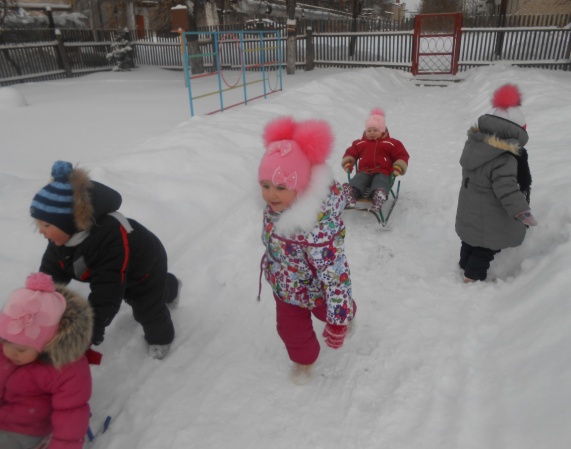 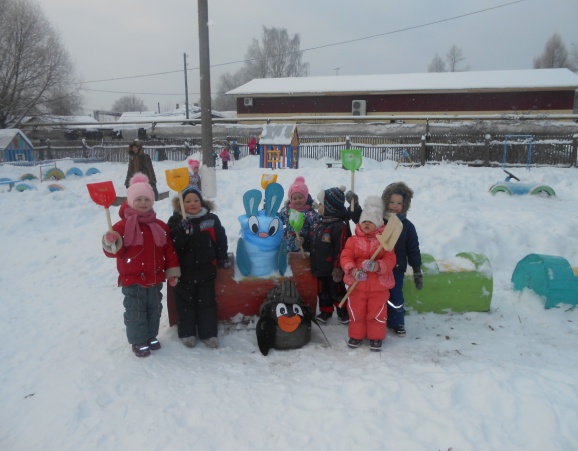 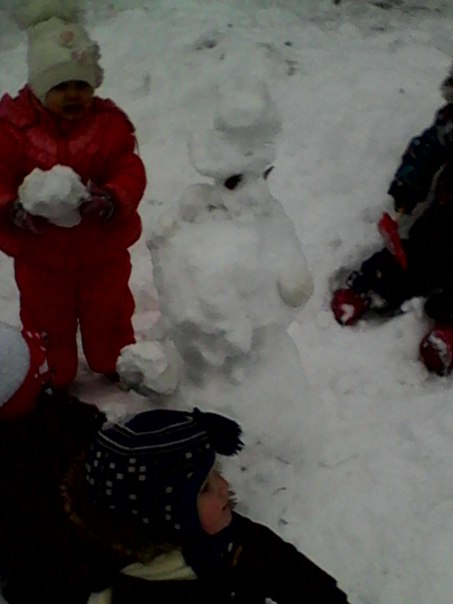 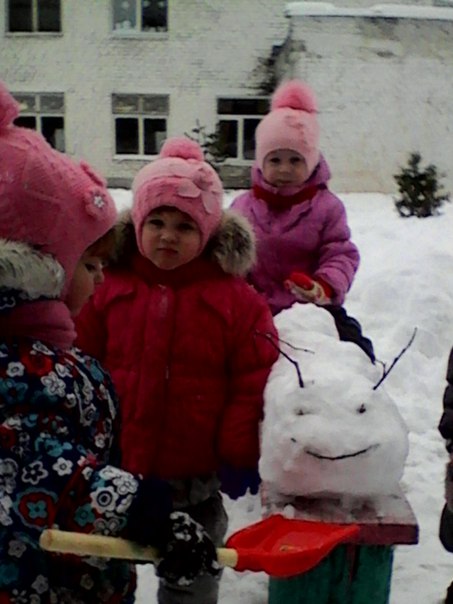 Заключительный этап: За время проведения проекта, дети больше узнали о  приметах зимы, заинтересовались опытами со снегом и льдом, а какой восторг вызвало рисование цветной водой по снегу. Мы познакомились с нетрадиционной постройкой фигур из снега, ребята с удовольствием собирали снег в пакет лопатами, работали слаженно и дружно, в результате чего получились два персонажа из мультфильма "Смешарики". Этот момент мы запечатлели на память.У ребят сформировалось небольшое представление о зимних забавах. Микроклимат в детском коллективе улучшился.В заключении мы сделали небольшую презентацию из фотографий которые были запечатлены в течении нашего проекта.Список литературы:1. Барто А. "Зимний сон" "Снег";2. Брестов В. "Снегопад";3. Козлов С. Г. "А уже зима";4. Никитин Н. "Жгуч мороз трескучий";5. Сутеев В. Г. "Ёлка"6. Фет А. "Чудесная картина"